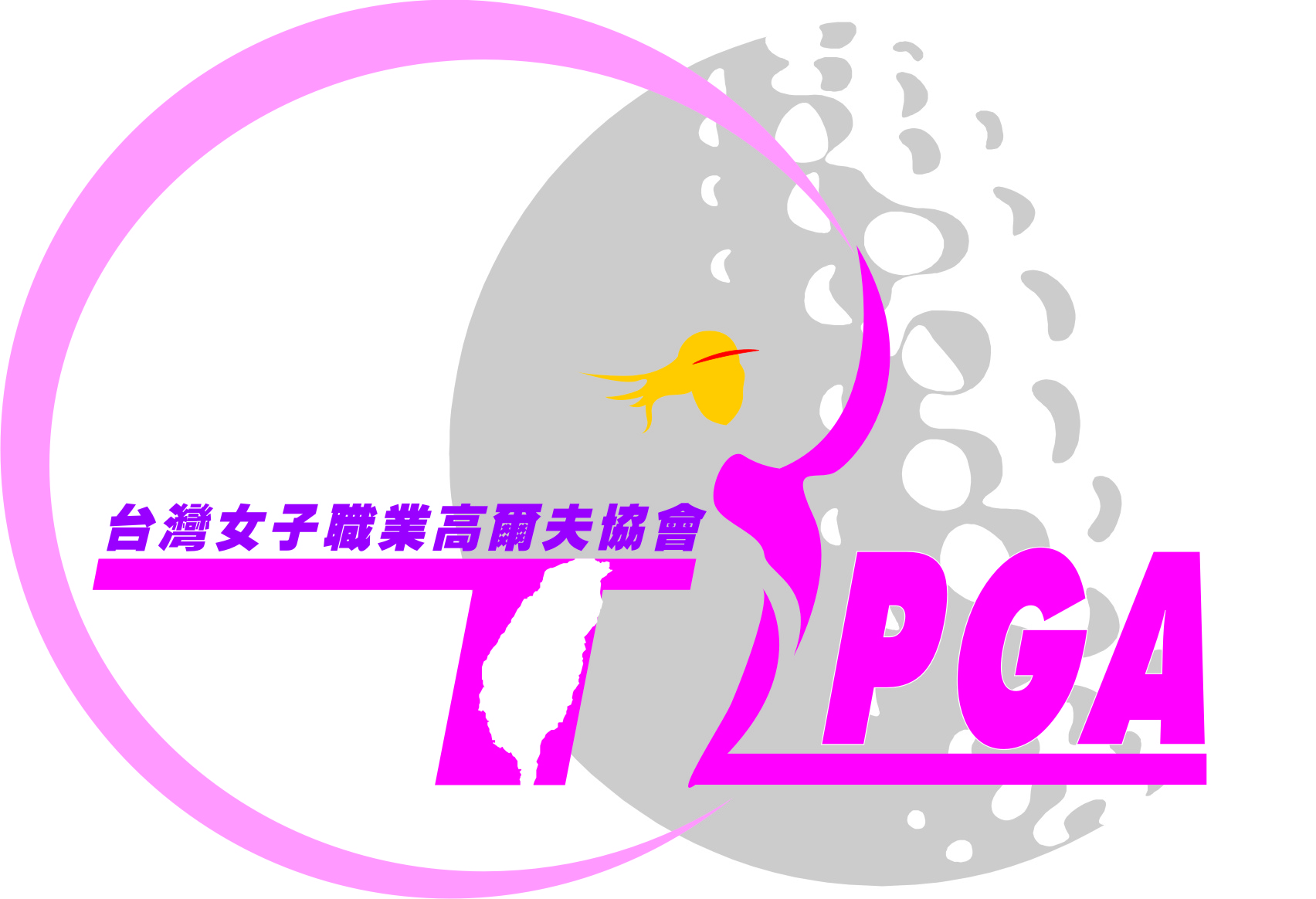            2018 SAMPO Ladies OpenTournament InformationOthers:The venue provides a special rate of $2,449NTD (2:4 caddie service) for players in the final field to practice (after the deadline of entry until the day before official practice round).The consumer book could open locker, player need to return locker and check out at front desk on Monday and Tuesday. Player could keep consumer book till the end of tournament, no need to check out daily from Wednesday.Towels can be provided upon request at the starter depending on the weather, please do not take the towel from the locker room.Bag storage is available at the storage area in the clubhouse; please do not leave the bag in the lobby. Please be aware that Golf Club does not have the responsibly of the belonging.Pairing for the 1st round will be posted on the information board at 17:00, Monday, May 14, 2018.Trophy Ceremony: Sunny dayPutting Green  Rainy dayrestaurant.Starting January 1st, 2018, all players who made the cut are mandatory to attend the Trophy Ceremony. 50% of the prize Money will be fined if the player absence from the Trophy Ceremony.          2018 SAMPO Ladies Open            Entry FormClosing date: 17:00, Friday, April 13, 2018.    Final Field will be announced on TLPGA website on Tuesday, April 17, 2018.Information: (Please write in BLOCK LETTERS)*Please kindly fax or e-mail this form to the tournament office before the deadline. Player has the responsibility to confirm the application with the Committee.*Starting January 1st, 2018, all players who made the cut are mandatory to attend the Trophy Ceremony. 50% of the prize Money will be fined if the player absence from the Trophy Ceremony.======================================================================================== Miss Tina Chen & Miss Vivian C. Lien 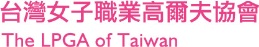 Tel ：+886-2-8771-1011    Fax：+886-2-8771-1014  E-mail: taiwan.lpga@msa.hinet.netAdd：Room 502B, 5F., No.20, Jhulun St., Taipei, Taiwan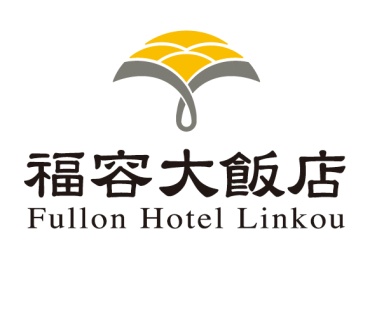            2018聲寶女子公開賽-訂房單Fullon Hotel Linkou Accommodation Reservation Request Form           Deadline of Reservation 訂房期限 : May 3rd 2018訂房代號Rv No.<飯店填寫>：地址：桃園市龜山區文二一街68號 電話：886-3-327-9388 傳真：886-3-327-9258No.68,Wen Er 1st St.,Gueishan Dist., Taoyuan City 33380, Taiwan(R.O.C.) Tel: 886-3-327-9388 Fax：886-3-327-9258 Webside : http://www.fullon-hotels.com.tw/lk/ 1DateWednesday, May 16 ~ Friday, May 18, 20182Closing date 17:00, Friday, April 13, 20183VenueTaipei Golf Club  (台北高爾夫俱樂部) (OUT-C Area / IN-D Area)Address: No.34-1, Chituqi, Luzhu Dist., Taoyuan City 338, Taiwan (R.O.C.).Tel：+886-3-324-13114Schedule5OrganizerThe LPGA of Taiwan 6Purse$4,000,000NTD7SponsorSAMPO Corporation8Eligibility
FieldEqual to or less than 102 Players (including invitational players)According 2018 TLPGA TOUR Priority list. Invitational players.Final field will be announced on TLPGA website on Tuesday, April 17, 2018.9Entry FeeTLPGA Tour Member - $2,000NTDNon TLPGA Tour Member - $3,500NTDTo be collected at the tournament office during the registration.10Format The tournament will be played over 54 holes (3 rounds) stroke play. The cut line for the final round will be at the top 50 Pros (including ties). All the Pros participating the final round will win the purse money. Player will be disqualified if the score is over 88 (including 88) in the first round.11HotelFullon Hotel Linkou  Please book the room directly to the hotel with the hotel booking form.No. 68, Wen Er 1st St., Gueishan Dist., Taoyuan Country, Taiwan.Tel: 886-3-327-7338  Fax: 886-3-397-1536  http://www.fullon-hotels.com.twSingle: NT$2,860  including 1 set of breakfastTwin: NT$2,860   including 1 or 2 sets of breakfast*Airport pick-up is available upon request with $900NTD per ride for this event. Please refer to “Hotel Booking Form” for more detail.12RegistrationMay 14 (Mon): 9:00~15:00Every participant must sign the registration sheet and pay the entry fee and the play fee for the 1st and 2nd rounds in the tournament office during the designated date and time. Failure to sign the registration sheet without a proper/acceptable reason, player would be deemed for not participating the tournament.The submission of the passport copy is mandatory for the local government’s tax purpose.13PracticeMay 14 (Mon) Tee off before 9:30. House caddie only. 2. t Fee and only. rding to the meter)n site.Play fee: $1,350NTD (Caddie arrangement will be depending on the venue)Please be aware of the practice speed, it is forbidden to interrupt the pace. T grounds of the tournament are only open for official practice round.All players are mandatory to reserve the practice round 30 mins prior to the tee time at the venue.14Play Fee and Caddie FeeHouse caddie only. Caddie fee: $1,650NTD pre round (2:3 service) for 1st and 2nd round.Caddie fee: $2,150NTD pre round (1:1 service) for the final round.House caddie only for sudden-death, and will be charge for the caddie fee of 9-holes: $750NTD.15Websitewww.tlpga.org.tw16ClimateThe weather is hot at this season, but sometime it might rain. It is strongly recommended to bring some wind protecting cloths or rain gear just in case.17FlightSelf-ArrangePlayer may arrange any airlines’ carrier that is the most convenient and the most attractive price & routing. Airport: Taoyuan International Airport (IATA: TPE)Driving distance from Taoyuan International Airport to Golf club/official hotel is about 22 Km, approximately 40 minutes by car. Taxi fare is $450NTD estimate (Actual price is according to the meter).*Airport pick-up is available upon request with $900NTD per ride for this event. Please refer to “Hotel Booking Form” for more detail.18LockersDue to the limited number of the lockers, foreign players have the priority for the official 3 rounds. Taiwanese players need to share lockers.Pro-Am day: Locker is only for Pro-Am players.No smoking in the locker room.$500NTD will be charged if the locker key is lost.19Driving RangeProvides 1 box of free practice balls before tee off for the official 3 rounds. Opening hours as followed: 5:00~20:00 daily.Open for all players in the final field to practice putting 1 week before the tournament week for free, reservation is required, please proceed to the Driving Range counter for reservation.21Transfer Available between Golf Course and official hotel. Please refer to the shuttle schedule on site.22MedicalNurse on-site, time: 7:00~15:00 （Official three rounds of tournament days）[Prize Distribution Chart]Total Prize: $4,000,000NTD / Champion: $720,000NTD1. 10% of the total prize money is to be used for TLPGA Tour (Tournament) Development Founds.  2. All players making the cut will be paid according to the purse distribution chart above, if there are more than 50 professional players due to the tie, $20,400NTD per additional player will be add on (Cannot be more than $102,000NTD in total) to the purse and distribute according to the purse distribution chart. 3. All players earning prize money is subject to pay tax according to the government law. Foreign players: 20%, local player: 10%. 4. All players making the cut will need to pay 5% of her prize money after tax for TLPGA Development Founds.  THANK YOU LETTERPlease sent Thank you letter to:  The Sponsor: SAMPO Corporation - Chairman Chen and Vice Chairman Chen Venue: Taipei Golf Club – Chairman Lin Taiwan.LPGA@msa.hinet.netLast Name：Last Name：First Name：Chinese character name/漢名/한자:Chinese character name/漢名/한자:Nationality:Date of Birth (MM/DD/YYYY)：Date of Birth (MM/DD/YYYY)：Mobile Phone：Telephone：Telephone：FAX：E-MAIL：E-MAIL：E-MAIL：Address :Address :Address :Status(   ) Professional Player   (   ) Professional Player   Status(   ) Amateur Player(   ) Amateur Player*Players must participate in the committee's arrangement of the event.* Portrait right of the players who participate in the tournament belong to the committee.Signature：______________________________________________   Date：_________________           *Players must participate in the committee's arrangement of the event.* Portrait right of the players who participate in the tournament belong to the committee.Signature：______________________________________________   Date：_________________           *Players must participate in the committee's arrangement of the event.* Portrait right of the players who participate in the tournament belong to the committee.Signature：______________________________________________   Date：_________________           請Email或傳真至訂房組Please Email or Fax to Reservation Department電話Tel : +886-3-327-9388 / 傳真Fax : + 886-3-327-9258  Email: rsvn_lk@fullon-hotels.com.tw■新訂房New Booking■新訂房New Booking■新訂房New Booking■新訂房New Booking■新訂房New Booking■新訂房New Booking■新訂房New Booking■新訂房New Booking■新訂房New Booking入住日期Check in Date：入住日期Check in Date：入住日期Check in Date：入住日期Check in Date：退房日期Check out Date：退房日期Check out Date：退房日期Check out Date：退房日期Check out Date：退房日期Check out Date：房客姓名Guest name：房客姓名Guest name：房客姓名Guest name：房客姓名Guest name：房客姓名Guest name：房客姓名Guest name：房客姓名Guest name：房客姓名Guest name：房客姓名Guest name：訂房者Personal：訂房者Personal：訂房者Personal：訂房者Personal：聯絡電話TEL：聯絡電話TEL：聯絡電話TEL：聯絡電話TEL：聯絡電話TEL：E-mail：E-mail：E-mail：E-mail：傳真FAX：傳真FAX：傳真FAX：傳真FAX：傳真FAX：間 數Room No.房 型Room type房 型Room type床型Bedding床型Bedding床型Bedding優惠價Special Rate備註Remark備註Remark精緻單人房Superior Single精緻單人房Superior Single    單人床*1（m x m*1）Double Bed *1（ x 200cm*1）    單人床*1（m x m*1）Double Bed *1（ x 200cm*1）    單人床*1（m x m*1）Double Bed *1（ x 200cm*1）NT$ 2,860 NET贈送早餐1客Including 1 Breakfast贈送早餐1客Including 1 Breakfast精緻雙人房Superior Twin精緻雙人房Superior Twin  單人床*2（105cm x m*2）Single Beds*2（105cm x 200cm*2）  單人床*2（105cm x m*2）Single Beds*2（105cm x 200cm*2）  單人床*2（105cm x m*2）Single Beds*2（105cm x 200cm*2）NT$ 2 ,860 NET贈送早餐1-2客Including 1-2 Breakfast贈送早餐1-2客Including 1-2 Breakfast雅緻客房Deluxe Room雅緻客房Deluxe Room   單人床*1（240cm x m*1）Double Bed *1（240cm x 200cm*1）   單人床*1（240cm x m*1）Double Bed *1（240cm x 200cm*1）   單人床*1（240cm x m*1）Double Bed *1（240cm x 200cm*1）NT$ 3,300 NET贈送早餐1-2客Including 1-2 Breakfast浴缸/Bathtub贈送早餐1-2客Including 1-2 Breakfast浴缸/Bathtub※以上價格含稅及10%服務費/Above room rates are inclusive 5% government tax and 10%s service charge.※住房時間下午3時以後，退房時間至隔日中午12時止/ Check in time: 15:00; CheckoutTime:12:00※取消訂房請於三天前，預定房間若未到，將收取當日房租。In the case of cancellation, less than 72 hours prior to arrival or no-show, it is subject to charge of one night per room.※為保留您的訂房，請填寫以下信用卡資料，需收到飯店提供之訂房確認書，方表示預訂完成且成功。A valid credit card is required for the room guarantee; a confirmation letter will be sent to you once the booking has complete.※以上價格含稅及10%服務費/Above room rates are inclusive 5% government tax and 10%s service charge.※住房時間下午3時以後，退房時間至隔日中午12時止/ Check in time: 15:00; CheckoutTime:12:00※取消訂房請於三天前，預定房間若未到，將收取當日房租。In the case of cancellation, less than 72 hours prior to arrival or no-show, it is subject to charge of one night per room.※為保留您的訂房，請填寫以下信用卡資料，需收到飯店提供之訂房確認書，方表示預訂完成且成功。A valid credit card is required for the room guarantee; a confirmation letter will be sent to you once the booking has complete.※以上價格含稅及10%服務費/Above room rates are inclusive 5% government tax and 10%s service charge.※住房時間下午3時以後，退房時間至隔日中午12時止/ Check in time: 15:00; CheckoutTime:12:00※取消訂房請於三天前，預定房間若未到，將收取當日房租。In the case of cancellation, less than 72 hours prior to arrival or no-show, it is subject to charge of one night per room.※為保留您的訂房，請填寫以下信用卡資料，需收到飯店提供之訂房確認書，方表示預訂完成且成功。A valid credit card is required for the room guarantee; a confirmation letter will be sent to you once the booking has complete.※以上價格含稅及10%服務費/Above room rates are inclusive 5% government tax and 10%s service charge.※住房時間下午3時以後，退房時間至隔日中午12時止/ Check in time: 15:00; CheckoutTime:12:00※取消訂房請於三天前，預定房間若未到，將收取當日房租。In the case of cancellation, less than 72 hours prior to arrival or no-show, it is subject to charge of one night per room.※為保留您的訂房，請填寫以下信用卡資料，需收到飯店提供之訂房確認書，方表示預訂完成且成功。A valid credit card is required for the room guarantee; a confirmation letter will be sent to you once the booking has complete.※以上價格含稅及10%服務費/Above room rates are inclusive 5% government tax and 10%s service charge.※住房時間下午3時以後，退房時間至隔日中午12時止/ Check in time: 15:00; CheckoutTime:12:00※取消訂房請於三天前，預定房間若未到，將收取當日房租。In the case of cancellation, less than 72 hours prior to arrival or no-show, it is subject to charge of one night per room.※為保留您的訂房，請填寫以下信用卡資料，需收到飯店提供之訂房確認書，方表示預訂完成且成功。A valid credit card is required for the room guarantee; a confirmation letter will be sent to you once the booking has complete.※以上價格含稅及10%服務費/Above room rates are inclusive 5% government tax and 10%s service charge.※住房時間下午3時以後，退房時間至隔日中午12時止/ Check in time: 15:00; CheckoutTime:12:00※取消訂房請於三天前，預定房間若未到，將收取當日房租。In the case of cancellation, less than 72 hours prior to arrival or no-show, it is subject to charge of one night per room.※為保留您的訂房，請填寫以下信用卡資料，需收到飯店提供之訂房確認書，方表示預訂完成且成功。A valid credit card is required for the room guarantee; a confirmation letter will be sent to you once the booking has complete.※以上價格含稅及10%服務費/Above room rates are inclusive 5% government tax and 10%s service charge.※住房時間下午3時以後，退房時間至隔日中午12時止/ Check in time: 15:00; CheckoutTime:12:00※取消訂房請於三天前，預定房間若未到，將收取當日房租。In the case of cancellation, less than 72 hours prior to arrival or no-show, it is subject to charge of one night per room.※為保留您的訂房，請填寫以下信用卡資料，需收到飯店提供之訂房確認書，方表示預訂完成且成功。A valid credit card is required for the room guarantee; a confirmation letter will be sent to you once the booking has complete.※以上價格含稅及10%服務費/Above room rates are inclusive 5% government tax and 10%s service charge.※住房時間下午3時以後，退房時間至隔日中午12時止/ Check in time: 15:00; CheckoutTime:12:00※取消訂房請於三天前，預定房間若未到，將收取當日房租。In the case of cancellation, less than 72 hours prior to arrival or no-show, it is subject to charge of one night per room.※為保留您的訂房，請填寫以下信用卡資料，需收到飯店提供之訂房確認書，方表示預訂完成且成功。A valid credit card is required for the room guarantee; a confirmation letter will be sent to you once the booking has complete.※以上價格含稅及10%服務費/Above room rates are inclusive 5% government tax and 10%s service charge.※住房時間下午3時以後，退房時間至隔日中午12時止/ Check in time: 15:00; CheckoutTime:12:00※取消訂房請於三天前，預定房間若未到，將收取當日房租。In the case of cancellation, less than 72 hours prior to arrival or no-show, it is subject to charge of one night per room.※為保留您的訂房，請填寫以下信用卡資料，需收到飯店提供之訂房確認書，方表示預訂完成且成功。A valid credit card is required for the room guarantee; a confirmation letter will be sent to you once the booking has complete.接機服務 / Airport Transfer Request□房車 / Limo (1-2 Pax) - NT$900 ; 人數No. of Passenger           ; 車輛 No. of car          班機資訊 / Flight No. :             ；降落時間 / Arrival Time :            接機服務 / Airport Transfer Request□房車 / Limo (1-2 Pax) - NT$900 ; 人數No. of Passenger           ; 車輛 No. of car          班機資訊 / Flight No. :             ；降落時間 / Arrival Time :            接機服務 / Airport Transfer Request□房車 / Limo (1-2 Pax) - NT$900 ; 人數No. of Passenger           ; 車輛 No. of car          班機資訊 / Flight No. :             ；降落時間 / Arrival Time :            接機服務 / Airport Transfer Request□房車 / Limo (1-2 Pax) - NT$900 ; 人數No. of Passenger           ; 車輛 No. of car          班機資訊 / Flight No. :             ；降落時間 / Arrival Time :            接機服務 / Airport Transfer Request□房車 / Limo (1-2 Pax) - NT$900 ; 人數No. of Passenger           ; 車輛 No. of car          班機資訊 / Flight No. :             ；降落時間 / Arrival Time :            接機服務 / Airport Transfer Request□房車 / Limo (1-2 Pax) - NT$900 ; 人數No. of Passenger           ; 車輛 No. of car          班機資訊 / Flight No. :             ；降落時間 / Arrival Time :            接機服務 / Airport Transfer Request□房車 / Limo (1-2 Pax) - NT$900 ; 人數No. of Passenger           ; 車輛 No. of car          班機資訊 / Flight No. :             ；降落時間 / Arrival Time :            接機服務 / Airport Transfer Request□房車 / Limo (1-2 Pax) - NT$900 ; 人數No. of Passenger           ; 車輛 No. of car          班機資訊 / Flight No. :             ；降落時間 / Arrival Time :            接機服務 / Airport Transfer Request□房車 / Limo (1-2 Pax) - NT$900 ; 人數No. of Passenger           ; 車輛 No. of car          班機資訊 / Flight No. :             ；降落時間 / Arrival Time :            請填寫信用卡資料 / To guarantee your reservation, kindly provide your credit card details below:請填寫信用卡資料 / To guarantee your reservation, kindly provide your credit card details below:請填寫信用卡資料 / To guarantee your reservation, kindly provide your credit card details below:請填寫信用卡資料 / To guarantee your reservation, kindly provide your credit card details below:請填寫信用卡資料 / To guarantee your reservation, kindly provide your credit card details below:請填寫信用卡資料 / To guarantee your reservation, kindly provide your credit card details below:請填寫信用卡資料 / To guarantee your reservation, kindly provide your credit card details below:請填寫信用卡資料 / To guarantee your reservation, kindly provide your credit card details below:請填寫信用卡資料 / To guarantee your reservation, kindly provide your credit card details below:卡別Credit Card卡別Credit Card□ Visa □ Master □ AMEX □ JCB □Others□ Visa □ Master □ AMEX □ JCB □Others□ Visa □ Master □ AMEX □ JCB □Others有效日期(MM/YY)Card Expire date(MM/YY)有效日期(MM/YY)Card Expire date(MM/YY)有效日期(MM/YY)Card Expire date(MM/YY)卡號Card #卡號Card #持卡人姓名Card Holder持卡人姓名Card Holder持卡人簽名Signature持卡人簽名Signature日期Date：       /      /日期Date：       /      /